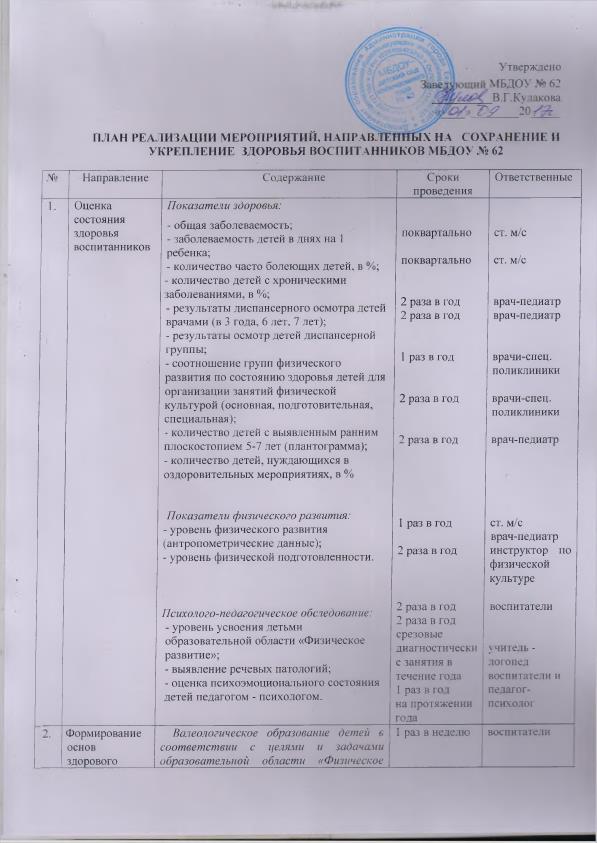   2.Формирование основ здорового образа жизни у детей    Валеологическое образование детей в соответствии с целями и задачами образовательной области «Физическое развитие»;Организация нерегламентированной деятельности по разделу «Основы безопасного образа жизни»    Привитие культурно-гигиенических навыков    Организация оптимального двигательного режима:- физкультурные занятия в зале и на воздухе;- утренняя гимнастика с элементами ЛФК;- ленивая гимнастика после дневного сна;- физ. минутки;- спортивные праздники и досуги;- активный отдых (развлечения, дни здоровья и т. д.);музыкально-ритмические занятия;занятия по хореограф- подвижные игры в групповом помещении;- прогулки с включением подвижных игр, упражнений;- индивидуальная работа по развитию основных движений на прогулке;- спортивные игры и упражнения на воздухе;- оздоровительный бег.1 раз в неделюежедневноежедневно3 раза в неделюежедневноежедневнона занятиях1 раз в месяцпо расписанию2 раза в неделю2 раза в неделюежедневноежедневноежедневно1 раз в неделюежедневновоспитателивоспитателивоспитателиинструктор по физической культуревоспитателивоспитателиинструктор по физической культурехореографвоспитателиинструктор по физической культуре3.        Система профилактических и физкультурно-оздоровительных  мероприятий   в условиях ДОУОптимизация режима дня:- определение  оптимальной учебной нагрузки на ребенка;организация жизни детей в адаптационный период, создание комфортного режима;организация гибкого режима дня.Организация гигиенического режима:- режим проветривания помещений;-  режим кварцевания;- обеспечение температурного режима и чистоты воздуха;- обеспечение чистоты среды;- смена и маркировка постельного белья;- мытье игрушек.Охрана психического здоровья:использование приемов релаксации: минуты тишины, музыкальные паузы; - обучение играм и упражнениям на развитие эмоциональной сферы;- организация безопасной, комфортной среды;- определение эмоционального состояния каждого ребенка через «Экран настроения».Организация питания: - сбалансированность и разнообразие рациона;- соблюдение технологии при кулинарной обработке продуктов и приготовлении блюд;обеспечение санитарно - гигиенической безопасности питания;качество продуктов питания и приготовленных блюд;-  соблюдение сроков реализации скоропортящихся продуктов;использование сертифицированной питьевой воды;-  витаминизация 3-го блюда;-  использование йодированной соли;введение овощей и фруктов, зелени, соков в ежедневный рацион;соблюдение питьевого режима.Создание безопасной среды жизнедеятельности ребенка в ДОУ:- выполнение инструкций по охране жизни и здоровья детей;соблюдение правил пожарной безопасности;- подбор мебели с учетом антропометрических данных;подготовка участка для правильной и безопасной прогулки;- качество проведения утреннего приема,  своевременная изоляция больного ребенка.постояннопериод адаптациипостояннопостояннопостоянно постояннопостояннопо графикуежедневнопостояннопостояннопостояннопостояннопостояннопостояннопостояннопостояннопостояннопостояннопостояннопостояннопостояннопостояннопостоянно2 раза в годежедневноежедневнозам.зав УВРвоспитательЗам.зав УВРпедагог-психологмл.восп-ливоспитательвоспитательмл.восп-лимл.восп-ливоспитателивоспитателивоспитатель, педагог-психологвоспитателист. м/с поваркладовщикповаркладовщикст. м/с повар, ст. м/складовщикст. м/сст. м/с ст. м/смл.восп-лясотрудники ДОУсотрудники ДОУст. медсестра.воспитателивоспитатель, мл.восп-ливоспитатели4.Содержание системы профилактических и оздоровительных мероприятий в условиях ДОУ Проведение профилактических мероприятий:фитонцидотерапия (лук, чеснок);- профилактика гриппа и ОРВИ (оксолиновая мазь, марлевые повязки);профилактические прививки;дыхательная гимнастика;гимнастика для глаз;профилактика плоскостопия и осанки;Проведение оздоровительных мероприятий:закаливание с учетом индивидуальных возможностей ребенка (контрастные воздушные ванны, ходьба босиком, облегченная одежда, обширное умывание, утренний прием на свежем воздухе, сон с доступом воздуха + 19С, + 17С, солнечные ванны, солевые дорожки);максимальное пребывание детей на свежем воздухе;приборы очищения воздуха во всех группах.посезонноосень, зимаосень, зимапоквартально2 раза в год (курс 10 дней)летний период ежедневно от 2-х до 3-х часов (лето – 4-5 ч.)ежедневноежедневно ст. медсестравоспитателивоспитателист. м/своспитателивоспитателивоспитатели55.Внешние связиВзаимодействие с семьей:- участие родителей в физкультурно-оздоровительных мероприятиях;ознакомление родителей с результатами диагностических обследований;оформление информационных стендов, выставок;индивидуальное консультирование родителей;организация консультаций педиатра; организация и проведение родительских собраний;организация групповых консультаций;анкетирование родителей.Взаимодействие с социальными институтами:- детская поликлиника № 13;- Отдел образования администрации Октябрьского  района;- Управление образования города Екатеринбурга; Госпожнадзор;Роспотребнадзор.по планув период обследованияпостояннопо мере необходимостипо мере необходимостипо плануИнструктор по физической культурест. м/сст. м/сст. м/с6.Работа с персоналом по вопросам   здоровьесбережения детей в условиях ДОУОбучение персонала:- инструктаж персонала по охране жизни и здоровья детей;- инструктаж персонала по пожарной безопасности;- обучение на рабочем месте;- санитарно-просветительская работа с персоналом.Организация контроля за: выполнением санитарно-гигиенических требований к организации образовательного процесса и режима дня; соблюдением санитарно-гигиенических требований к оснащению помещений и участков; проведением оздоровительных процедур; соблюдением противоэпидемиологического режима в группах и на пищеблоке; соблюдением графика генеральной уборки помещений; воздушным и питьевым режимом по учреждению; качеством утреннего приема детей; ведением журнала приема детей в группе; физической нагрузкой детей;контроль за доставкой и хранением вакцины; маркировкой постельного белья;состоянием здоровья сотрудников пищеблока; температурным режимом холодильника; сроками реализации скоропортящихся продуктов; качеством готовой продукции, взятие и хранение суточной пробы с контрольной записью в бракеражном журнале; товарным соседством продуктов на пищеблоке; прохождением профилактических осмотров персоналом; привитием персонала.по программе производственного контроляуполном-ый по ОТст. м/с